  Il servizio di trasporto scolastico dedicato agli allievi disabili della scuola secondaria di II° grado è gestito:  □  Comune di ……………………………………………………………………………………………………..  □  in forma aggregata (specificare elenco comuni aderenti) ……………………………………………………………………….La tratta per gli allievi che effettuano il viaggio con lo stesso mezzo verrà considerata dal punto più lontano e alla destinazione più lontana e il costo viene indicato solo per la tratta.Se il servizio è svolto in forma aggregata la comunicazione deve essere redatta dall’ente organizzatore del servizio di trasporto in oggetto.Si prega di allegare delle note integrative riguardanti le motivazioni per l’attivazione del servizio.                                                                                                                                                                Firma del Dirigente preposto												       ……………………………….Mail e recapito telefonico operatore comunale compilatore: ………………………………………………………………………….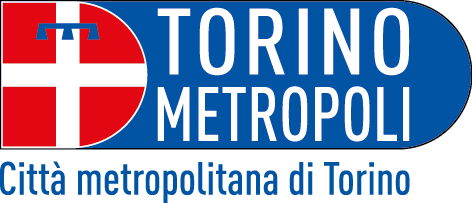 RICHIESTA TRASPORTO SCOLASTICO ALLIEVI DISABILI SCUOLA SECONDARIA II° GRADOTAXIANNO SCOLASTICO 2019/2020Dipartimento Educazione e WelfareDirezione Istruzione, pari opportunità, welfareUfficio Diritto allo studioRICHIESTA TRASPORTO SCOLASTICO ALLIEVI DISABILI SCUOLA SECONDARIA II° GRADOTAXIANNO SCOLASTICO 2019/2020Modello TAXINominativo allievoIndirizzo di residenza dell’allievoIndirizzo dell’istituto scolastico frequentato dall’allievoClasse di frequenzaLinea di trasporto(segnalare gli studenti che utilizzeranno lo stesso mezzo)Km giorno(A/R)Modalità di gestione del servizioCosto annuale previsto del servizioTessera di libera circolazione (SI/NO)Presenza di  accompagnatoreNote